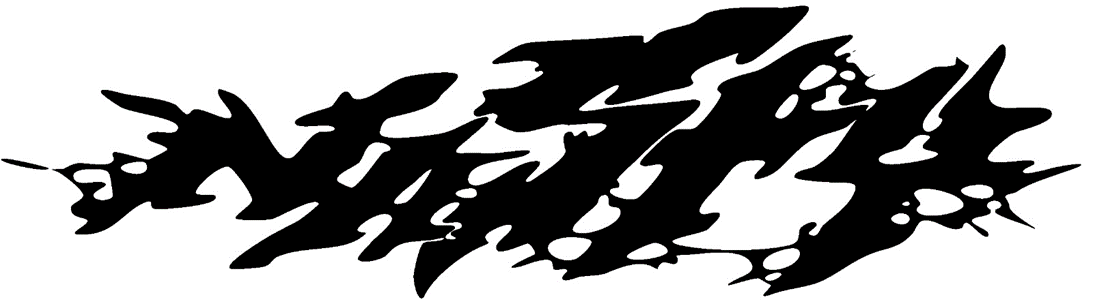 MenaceAvailable as: Standard CD Jewelcase, LP+CD and Digital AlbumRelease Date: September 25th, 2020Belgium’s NASTY has been crafting punishing metallic hardcore, and splintering stages across the world since their inception in 2004. With a tireless work ethic and positive attitude, NASTY has become an international force playing anywhere from Europe, USA, Russia, Brazil, Japan, China and Korea. NASTY has also played countless well-known festivals such as Wacken Open Air, Hellfest, Graspop Metal Meeting, With Full Force, Resurrection Fest and many more.Now, in a time of uncertainty, NASTY is bringing the certainty of crushing sounds with their Century Media debut full-length, “Menace”. According to the band, “Menace” partially manifested itself during these globally turbulent times. “When the pandemic started it hit us all pretty bad during the recording and writing process. We wanted to write about the craziness in this world. This world is a menace for you, but you are also in danger of becoming a menace to this world through the input given by it.”“Menace” is 14 tracks of pure, pummeling musical violence. Recorded by Andy Posdziech (Any Given Day), “Menace” fits perfectly within NASTY’s mantra, “Four dudes doing fucked up music for a fucked up world.” Traditional song structures are sacked and replaced with stream of consciousness time signatures, breakdowns that drop like boulders with no warning, and Matthi - who handles all the vocals on the record - sounds like he’s screaming himself inside-out on every track. “Menace” could be NASTY’s most vengeful release to date. It is the sonic equivalent of a massive contusion. The front cover, done by artist Michael Shantz (Bring Me The Horizon, Your Demise, Drop Dead Clothing and many more), was already finished in late 2019, but turned out to be strangely fitting for these times.The band comments: “Our only guideline was capturing the insanity of the world including all kinds of nowadays’ additions. We gave him free rein and this is what he came up with.”Despite it’s caustic and chaotic nature, NASTY hopes that fans can find some catharsis in “Menace”. “We hope ‘Menace’ shows that you are not alone facing the problems the pandemic brings with it, and gives you new energy to fight through its effects.”Line-Up:Matthi - VocalsPaddy - GuitarNash - DrumsBerri - BassNASTY “Menace” (29:14)1.	Ultimate		(2:32)2.	Bulletrain		(0:48)3.	Menace		(2:19)4.	Be Careful		(2:38)5.	666AM		(2:25)6.	Tricky Plays		(1:44)7.	Betrayer		(2:09)8.	You Will Know My Name	(1:20)9.	Inhale/Exhale	 	(2:05)10.	Blood Crop		(1:50)11.	Addicted		(2:09)12.	Table Of Kings		(2:05)13.	The End Of The World	(1:58)14.	Ballad Of Bullets	(3:12)NASTY online:www.facebook.com/getnastywww.instagram.com/nastybandofficialnastylc.com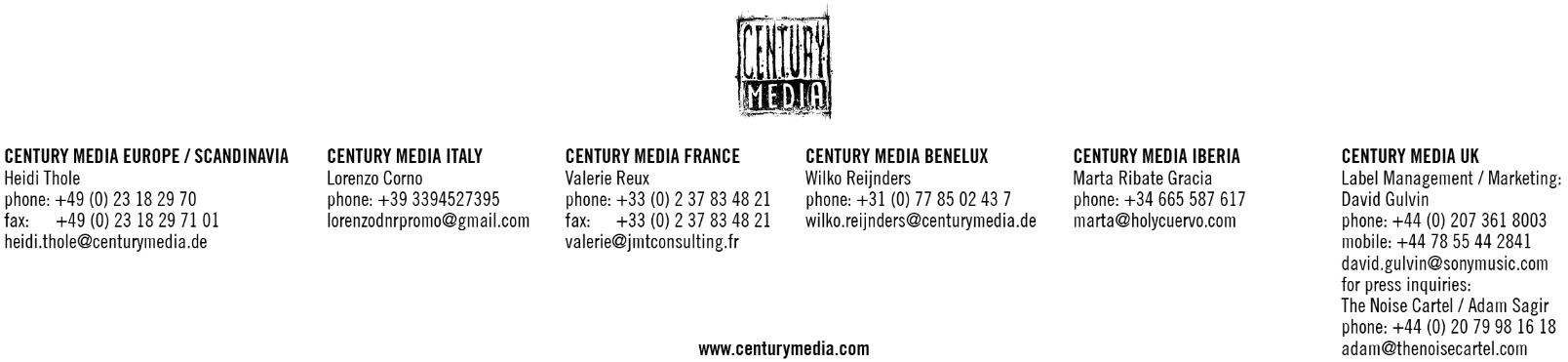 twitter.com/nastylcDiscography:Declaring War (2006)Declaring War Redux (2007)Aggression (2008)Give a Shit (1010)Love (2013)Shokka (2015)Realigion (2017)Menace (2020)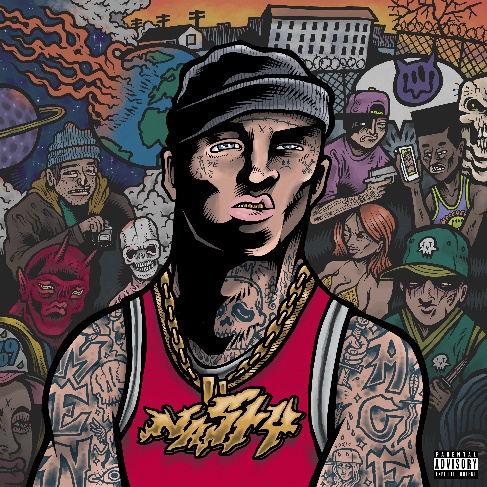 